الجمهـوريـة الجزائريـة الديمقراطيـة الشعبيـة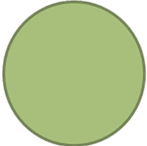 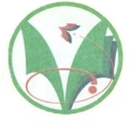 وزارة التعليم العالي و البحث العلميجـــــــــامعة قـــــــــاصدي مربـــــــاح ورقلــــــــــــة    كليــة المحروقات والطاقات المتجددةو علـــوم الأرض و الكـــوننيابة العميد المكلفة بالدراسات والمسائل المرتبطة بالطلبةمصلحة التعليم والتقييمجدول التوقيت السنوي للموسم الجامعي 2016/2017بجامعة ورقلــــــة كليــة المحروقـــات والطاقــات المتجــددة وعلــوم الارض والكــون                                                                                - قسـم التنقيب وميكانيك الورشات البترولية                                                                                 - قســـم إنتـــــــاج المحــــروقـــــات  	         - قســـــم علوم الارض والكـــــــون                                                                                - قســــــــم الطـــــــــاقات المتــــــــــجددة	      - السنــةاولــى محروقـــــاتEMPLOI DU TEMPS 2ème ANNEE forage  S3 (2016/ 2017) قسـم التنقيب وميكانيك الورشات البترولية( 2017-2016 )  جدول التوقيت السنة 02 التنقيب السداسي 03بداية الدراسة تكون يوم 11/09/20161EMPLOI DU TEMPS 2 ème ANNEE MCP  S3  ( 2016/ 2017جدول التوقيت للسنة 02 ميكانيك الورشات البتروليةالسداسي 03بداية الدراسة تكون يوم 11/09/20162EMPLOI DU TEMPS 3ème ANNEE forage  S5  (2016 / 2017 ) - (_2016-2017) جدول التوقيت للسنة 03 تنقيب _	بداية الدراسة تكون يوم 11/09/2016	                                                                             3                                                                                               « EMPLOI DU TEMPS 3eme ANNEE MCP  S5  (2016 / 2017 )  - (_2016-2017) جدول التوقيت للسنة 03 ميكانيك الورشات البترولية _بداية الدراسة تكون يوم 11/09/2016	4	EMPLOI DU TEMPS 1ére ANNEE MASTER FORAGE ‘S1’ ( 2016-2017 ) ( 2016-2017 )  جدول التوقيت السنة 01 ماستر التنقيب السداسي 01	بداية الدراسة تكون يوم 11/09/20165EMPLOI DU TEMPS 1ére ANNEE MASTER MCP ‘S1’ ( 2016-2017 )( 2016-2017 )  جدول التوقيت السنة 01 ماستر ميكانيك الورشات البترولية السداسي 01بداية الدراسة تكون يوم 11/09/20166EMPLOI DU TEMPS 2éme ANNEE MASTER  ‘S3’ ( 2016-2017)- (_2016-2017) جدول التوقيت للسنة 02 ماستر تنقيب السداسي 03 _	7	بداية الدراسة تكون يوم 11/09/2016 جدول التوقيت للسنة 02 ماستر ميكانيك الورشات البترولية السداسي03EMPLOI DU TEMPS 2éme ANNEE MASTER MCP ‘S3’ ( 2016-2017)8بداية الدراسة تكون يوم 11/09/2016	EMPLOI DU TEMPS 2016 :2017	قســـم إنتـــــــاج المحــــروقـــــات2eme Année production académiqueالسنة 02 إنتاج أكديمي                                                                                                      داية الدراسة تكون يوم 11/09/20169EMPLOI DU TEMPS 2016 :20171ere Semestre  2eme Année production professionnel السنة 02 إنتاج مهني السداسي الاول                                                                                               بداية الدراسة تكون يوم 11/09/201610EMPLOI DU TEMPS 2016 :20171ere Semestre 3eme Année production académique السنة03 إنتاج أكديمي السداسي الاول                                                                                    	بداية الدراسة تكون يوم 11/09/201611EMPLOI DU TEMPS 2016 :20171ere Semestre 3eme Année production professionnel  السنة 03 إنتاج مهني السداسي الاول                                                                                    	 بداية الدراسة تكون يوم 11/09//201612EMPLOI DU TEMPS 2016 :20171ere Semestre                1ere  Année master production professionnel  السنة 01 ماستر إنتاج مهني السداسي الاول                                                                        	بداية الدراسة تكون يوم 11/09/201613EMPLOI DU TEMPS 2016 :20171ere Semestre       2eme  Année master production professionnel  السنة 02 ماستر إنتاج مهني السداسي الاول                                                                                            		بداية الدراسة تكون يوم 11/09/201614EMPLOI DU TEMPS 2016 :20174Cours: Salle 01Travaux dirigé الدروس بقاعة 01 أعمال موجهة1ere Semestre 1ere   Année master production académique  السنة 01 ماستر إنتاج أكديمي السداسي الاول                                                                	بداية الدراسة تكون يوم 11/09/201615EMPLOI DU TEMPS 2016 :2017Cours: Salle 02Travaux dirigé : Salle 02الدروس بقاعة 02 أعمال موجهة1ere Semestre  2eme  Année master production académique السنة 02 ماستر إنتاج أكديمي السداسي الاول                                                              بداية الدراسة تكون يوم 11/09/201616	EMPLOI duTEMPS du 1ére année STH –S1. 2017/2016	قســـــــــم علــوم الارض والكــــــونجدول التوقيت السنة 01 علوم الارض والكون لسداسي الاولبداية الدراسة تكون يوم 11/09/201617EMPLOI duTEMPS du 1ére année STH –S1. 2017/2016جدول التوقيت السنة 01 علوم الارض والكون لسداسي الاول	بداية الدراسة تكون يوم 11/09/201618قسم الطاقات المتجددةجدول التوقيت السداسي الأول–السنة الأولى ماستر2017 -2016جدول التوقيت السداسي الأول – السنة الثانية ماستر 2016 - 2017	بداية الدراسة تكون يوم 11/09/201619جدول التوقيت السداسي الثاني 2016/2017السنة الأولى ماستر - القاعة C-S21]	بداية الدراسة تكون يوم 11/09/2016	20السنــــة اولــــى محـــــروقاتEMPLOI duTEMPS du 1ére année STH – S1.2016/2017جدول التوقيت للسنة 01 محروقات  السداسي الاول2016/2017	21	بداية الدراسة تكون يوم 11/09/20168 h 00 – 9 h 309 h 40 – 11 h 1011h 20 – 12 h 5013 h 10 – 14 h 4014 h 50 – 16 h 2016 h 30 – 18 h 00DimancheTD Fluides de forage G1Salle 13TD Fluides de forage G2Salle 12TP Hydraulique G2Labo (07/08)حجاب رياضCoeff :01Crédit :01DimancheTD Fluides de forage G1Salle 13TP Geologie G1LAB : 13فنازي بلالCoeff :01Crédit :01TP Hydraulique G2Labo (07/08)حجاب رياضCoeff :01Crédit :01LundiCours fluide de Forage بوحادة مباركةAmphi ACoeff :03Crédit :04TP Geologie G2LAB : 13Cours Mécanique des fluides  GS 20حجاب رياضCoeff :03Crédit :04Cours  Mécaniq- technol               Amphi Aغربي ع الرزاقCoeff :02Crédit :04LundiCours fluide de Forage بوحادة مباركةAmphi ACoeff :03Crédit :04TP Hydraulique G1Labo(07/08)Cours Mécanique des fluides  GS 20حجاب رياضCoeff :03Crédit :04Cours  Mécaniq- technol               Amphi Aغربي ع الرزاقCoeff :02Crédit :04MardiCours fluide de ForageGS 20TD Geologie G1Salle 12Cours dessin techniqueAmphi Aغربي ع الرزاقCoeff :01Crédit :01TD Equipements de forage1 G1Salle 15TD Mécaniq-fluides  G1Salle 13Cours géologie généraleAmphi Aمصيبح الياسCoeff :03Crédit :04MardiCours fluide de ForageGS 20TD Mécaniq-fluides  G2Salle 13Cours dessin techniqueAmphi Aغربي ع الرزاقCoeff :01Crédit :01TD Equipements de forage1 G1Salle 15TD forage 1 G2Salle 17Cours géologie généraleAmphi Aمصيبح الياسCoeff :03Crédit :04MercrediTD Geologie G2Salle 12TD Equipements de forage1 G2Salle 15Cours equip de Forage 1Amphi Aتومي نبيلCoeff :05Crédit :06 Cours Forage 1GS 21لغريب يوسفCoeff :05Crédit :06Jeudi              TD forage 1 G1Salle 17Cours géologie généraleGS 20Cours Forage1        GS 20Cours equip de Forage 1Amphi A8 h 00 – 9 h 3011h 20 – 12 h 5011h 20 – 12 h 509 h 40 – 11 h 109 h 40 – 11 h 1013 h 10 – 14 h 4013 h 10 – 14 h 4014 h 50 – 16 h 2014 h 50 – 16 h 2016 h 30 – 18 h 0016 h 30 – 18 h 00DimancheTP  thermodynamique G2Labo :(07/08)حجابCoeff :02Crédit :02TD  thermodynamique G1   Salle 14TD  thermodynamique G1   Salle 14Cours Thermodynamique  GS 20 رزايقية يمينةCoeff :03Crédit :04Cours Thermodynamique  GS 20 رزايقية يمينةCoeff :03Crédit :04TP Fabricat- méc 1 G2Atelier MécanCoeff :01    Crédit :01TP Fabricat- méc 1 G2Atelier MécanCoeff :01    Crédit :01TD  Mécaniq- technol G2Salle 12TD  Mécaniq- technol G2Salle 12TP Fabricat- méc 1 G1Atelier MécanTP Fabricat- méc 1 G1Atelier MécanDimancheTP  thermodynamique G2Labo :(07/08)حجابCoeff :02Crédit :02TP Fabricat- méc 1 G2هلال يزيدAtelier MécanTP Fabricat- méc 1 G2هلال يزيدAtelier MécanTP Fabricat- méc 1 G2Atelier MécanCoeff :01    Crédit :01TP Fabricat- méc 1 G2Atelier MécanCoeff :01    Crédit :01TP Fabricat- méc 1 G1Atelier MécanTP Fabricat- méc 1 G1Atelier MécanTP Fabricat- méc 1 G1Atelier MécanTP Fabricat- méc 1 G1Atelier MécanLundiTP  thermodynamique G1Labo :(07/08)TP  thermodynamique G1Labo :(07/08)Cours Thermodynamique               GS 20Cours Thermodynamique               GS 20Cours Fabrication mécanique 1GS 30هلال يزيد Coeff :03Crédit :03Cours Fabrication mécanique 1GS 30هلال يزيد Coeff :03Crédit :03Cours  Mécaniq- technol           Amphi Aغربي ع الرزاقCoeff :02Crédit :04Cours  Mécaniq- technol           Amphi Aغربي ع الرزاقCoeff :02Crédit :04LundiTD  thermodynamique G2Salle 14TD  thermodynamique G2Salle 14Cours Fabrication mécanique 1GS 30هلال يزيد Coeff :03Crédit :03Cours Fabrication mécanique 1GS 30هلال يزيد Coeff :03Crédit :03Cours  Mécaniq- technol           Amphi Aغربي ع الرزاقCoeff :02Crédit :04Cours  Mécaniq- technol           Amphi Aغربي ع الرزاقCoeff :02Crédit :04MardiTD   Mécaniq- technol G1   Salle 12Cours  Dessin techniqueAmphi A       غربي ع الرزاقCoeff :01Crédit :01Cours  Dessin techniqueAmphi A       غربي ع الرزاقCoeff :01Crédit :01TD Electrotechnique G1Salle 16TD Electrotechnique G1Salle 16TD Equipement de forage 1  G2Salle 15TD Equipement de forage 1  G2Salle 15TD Equipement de forage G1 Salle 14TD Equipement de forage G1 Salle 14MardiTD   Mécaniq- technol G1   Salle 12Cours  Dessin techniqueAmphi A       غربي ع الرزاقCoeff :01Crédit :01Cours  Dessin techniqueAmphi A       غربي ع الرزاقCoeff :01Crédit :01TD Equip  de production 1G2     Salle 19TD Equip  de production 1G2     Salle 19TD Equipement de forage 1  G2Salle 15TD Equipement de forage 1  G2Salle 15TD Equipement de forage G1 Salle 14TD Equipement de forage G1 Salle 14MercrediCours Equipement de production 1GS 20غربي ع الرزاقCoeff :05Crédit :06Cours Equipement de forage 1Amphi Aتومي نبيلCoeff :05Crédit :06Cours Equipement de forage 1Amphi Aتومي نبيلCoeff :05Crédit :06Cours ElectrotechniqueGS 30اسامة حشانةCoeff :03Crédit :03Cours ElectrotechniqueGS 30اسامة حشانةCoeff :03Crédit :03JeudiCours Equipement de production 1GS 20Cours Equipement de production 1GS 20TD Equipments  de prod 1  G1Salle 19TD Equipments  de prod 1  G1Salle 19Cours Equip de forage 1Amphi ACours Equip de forage 1Amphi AJeudiCours Equipement de production 1GS 20Cours Equipement de production 1GS 20TD Electrotechnique G2Salle TD Electrotechnique G2Salle Cours Equip de forage 1Amphi ACours Equip de forage 1Amphi A8 h 00 – 9 h 309 h 40 – 11 h 1011h 20 – 12 h 5013 h 10 – 14 h 4014 h 50 – 16 h 2016 h 30 – 18 h 00Dimanche)C( Fluide et ciment Amphi Aبوحادة مباركة Coeff :03Crédit :05TD  Diagraphie G1Salle 13TP  Diagraphie G1Salle 12فنازي بلالCoeff :02Crédit :01Dimanche)C( Fluide et ciment Amphi Aبوحادة مباركة Coeff :03Crédit :05TD Pompe et compresseur G2Salle 16TP  Diagraphie G1Salle 12فنازي بلالCoeff :02Crédit :01LundiTD  Diagraphie G2Salle 17TD Fluide et ciment  G2Salle 12TD Fluide et ciment  G1Salle 13)C( Pompe et compresseurGS20رزايقية يمينة Coeff :03Crédit :04 )C( DiagraphieAmphi Aفنازي بلالCoeff :03Crédit :04LundiTD  Diagraphie G2Salle 17TP Inf G 1 / Labo 13براهمية علاوةCoeff :02Crédit :01TP Inf G 2/  Labo 13)C( Pompe et compresseurGS20رزايقية يمينة Coeff :03Crédit :04 )C( DiagraphieAmphi Aفنازي بلالCoeff :03Crédit :04MardiTD  Forage 3 G1Salle 15) C( Fluide et ciment GS 20)C( DiagraphieAmphi ATD Pompe et compresseur G1Salle 16Etude TechniqueAmphi Cلغريب Coeff :01Crédit :01MardiTP  Diagraphie G2Salle 17) C( Fluide et ciment GS 20)C( DiagraphieAmphi ATD Production et gisement  G2Salle 19Etude TechniqueAmphi Cلغريب Coeff :01Crédit :01Mercredi)C( Production et gisement GS20شوشة سميرةCoeff :03Crédit :05) C(Forage 3GS 20 دبيCoeff :06Crédit :07TD Production et gisement  G1Salle 14Mercredi)C( Production et gisement GS20شوشة سميرةCoeff :03Crédit :05) C(Forage 3GS 20 دبيCoeff :06Crédit :07TD  Forage 3 G2Salle 12Jeudi(C( Forage 3Amphi A)C( Production et gisement GS21Anglais techniqueAmphi AصايغيCoeff :02Crédit :0216h30 – 18h 0016 h 20  – 14 h 5014 h 40 – 13 h 1012 h 50 – 11 h 2011 h 10 – 9 h 409 h 30 – 8 h 00(TP) Inf G1Lab 13براهمية علاوةCoeff :01Crédit :01(C)Etude techniqueSalle 18فنازي بلالCoeff : 02Crédit :01(C)Pompe et compres   1Salle 18بوكساني محمدCoeff :04Crédit :05(C)Mot-thermiq et Conv-Energ1Salle 18بوكساني محمدCoeff :04Crédit :05الأحــد(C) Elém-mach 02Salle 18براهمية علاوةCoeff :03Crédit :04	(	TD)  Maint- appar G2Salle 18(C) Mot-thermiq et Conv-Energ1Salle 18(C)Maint- appar-stat/dynSalle 18هلال يزيدCoeff :03Crédit :04(TP) Moteu- therm G1LAB :05بوكساني محمدCoeff :01Crédit :01لاثنين(C) Maint- appar-stat/dynSalle 18(C)Bureau d'étud et methSalle 18عبد السلام يسينCoeff :03Crédit :04(TD)  Maint- appar G1Salle 18(TD) Bure-étud-meth G1Salle 18(C)Pompe et compres   1Salle 18(TP) Moteur- therm G2LAB :05الثلاثاء(C) Maint- appar-stat/dynSalle 18(C)Bureau d'étud et methSalle 18عبد السلام يسينCoeff :03Crédit :04(TP) Inf G2Lab 13(TD) Bure-étud-meth G1Salle 18(C)Pompe et compres   1Salle 18(TP) Moteur- therm G2LAB :05الثلاثاء(C)corrosion et protectionSalle 18شويشة سميرةCoeff :03Crédit :04(TD) Bureau-étud-meth G2 Salle 18(C)Bureau d'étud et meth Salle 18لأربعاءAnglais techniqueAmphi ACoeff :01Crédit :01الخميس18 h 00  – 16 h 3016 h 20  – 14 h 5014 h 40 – 13 h 1012 h 50 – 11 h 2011 h 10 – 9 h 409 h 30 – 8 h 00MDF (C)Amphi D(C) Analys- numériq IAmphi Aرضا مبروكCoeff :02Crédit :04G3 / MDF (TD)  Salle 16RDM (C)Amphi Aبوشمع كمالCoeff :02Crédit :05ANGLAIS(C)Amphi AصايغيCoeff :01Crédit :01الأحــدMDF (C)Amphi D(C) Analys- numériq IAmphi Aرضا مبروكCoeff :02Crédit :04G1 / Forag- horiz,Dévié et Multil (TD) Salle 15RDM (C)Amphi Aبوشمع كمالCoeff :02Crédit :05ANGLAIS(C)Amphi AصايغيCoeff :01Crédit :01الأحــدG3/ Analys- numériq I (TD) Sal1e 13G2 / MDF (TD)  Salle 16RDM (C)Amphi Aبوشمع كمالG2 / Forag- horiz,Dévié et Multil ((TD) Sal1e 14لاثنينG1 / MDF (TD)  Salle 14G2 / Analys- numériq I (TD) Sal1e 13RDM (C)Amphi Aبوشمع كمالG1 / Analys- numériq I (TD)  Salle 16لاثنينG3 / Analys- numériq I (TP)  Salle 17G1/ Analys- numériq I (TP) Sal1e 14G2 / Analys- numériq I (TP) Sal1e 14G1 / RDM (TD)  Salle 16بلال فنازيForag- horiz,Dévié et Multil (C)Amphi Aحجاج سعادCoeff :04Crédit :07MDF (C)Amphi A رزايقية عصامCoeff :02Crédit :04الثلاثاء) C( commun-ecrit Amphi Dطواهري عبد الجبارCoeff :01Crédit :02Diagraphie (C)Amphi Aمصيبح الياسCoeff :02Crédit :06G2/ RDM (TD)  Sal1e 12مصيبح الياسForag- horiz,Dévié et Multil (C)Amphi AG3 Diagraphie (TD)Sal1e 17لأربعاء) C( commun-ecrit Amphi Dطواهري عبد الجبارCoeff :01Crédit :02Diagraphie (C)Amphi Aمصيبح الياسCoeff :02Crédit :06G1 Diagraphie (TD)Sal1e 17Forag- horiz,Dévié et Multil (C)Amphi AG3 Diagraphie (TD)Sal1e 17لأربعاءTransition EnergitiqueAmphi AلبطاحيCoeff :02Crédit :06G2  Diagraphie (TD)Sal1e 17G3/ RDM (TD)  Sal1e 12الخميس18 h 00  – 16 h 3016 h 20  – 14 h 5014 h 40 – 13 h 1012 h 50 – 11 h 2011 h 10 – 9 h 409 h 30 – 8 h 00MDF (C)Amphi D(C) Analyse numérique IAmphi Aرضا مبروكCoeff :02Crédit :05(TD) Turbo machine G2  Salle 15(TD) Analys numériq I G1  Salle 13(C) anglaisAmphi ACoeff :01Crédit :02الأحــدMDF (C)Amphi D(C) Analyse numérique IAmphi Aرضا مبروكCoeff :02Crédit :05(TD) RDM G1  Salle 12(TD) MDF G2Salle 14(C) anglaisAmphi ACoeff :01Crédit :02الأحــد(C) Analyse numérique IAmphi Aرضا مبروكRDM (C)Amphi Aبوشمع كمالCoeff :03Crédit :05(TD) Analys- numériq I G2  Salle 12لاثنين(C) Analyse numérique IAmphi Aرضا مبروكRDM (C)Amphi Aبوشمع كمالCoeff :03Crédit :05(TD) Turbo machine G1Salle 13لاثنين(C) Fabrication GS 21عبد السلام يسينCoeff :03Crédit :06(TD) MDF G1Salle 13(TD) RDM G2 Salle 15Turbo machine (C)               Amphi Aرزايقية يمينةCoeff :03Crédit :05MDF (C)Amphi Aرزايقية عصامCoeff :02Crédit :05الثلاثاء(C) Fabrication GS 21عبد السلام يسينCoeff :03Crédit :06(TD) MDF G1Salle 13Turbo machine (C)               Amphi Aرزايقية يمينةCoeff :03Crédit :05MDF (C)Amphi Aرزايقية عصامCoeff :02Crédit :05الثلاثاء(C) commun-ecritAmphi Dطواهري عبد الجبارCoeff :01Crédit :02(C) Fabrication GS 20الأربعاءTD Fabrication G1Labo 13TD Fabrication G1Labo 13TD Fabrication G2Labo 13عبد السلام يسينTD Fabrication G2Labo 13عبد السلام يسينالخميس18 h 00  – 16 h 3016 h 20  – 14 h 5014 h 40 – 13 h 1012 h 50 – 11 h 2011 h 10 – 9 h 409 h 30 – 8 h 00HSE (C)Amphi Bحجاج سعادCoeff :00,50Crédit :02Analyse des problèmes lors de forage )C(GS 20دبي ع الجيدCoeff :02Crédit :06Mainten Eq pétrol Amphi Aعباس الحاج عباسCoeff :01Crédit :02الأحــدHSE (C)Amphi BEquip electrique et regulation inds  )C( بن ساسيCoeff :02Crédit :04Forage underbalanced )C(GS 20طواهري ع الجبارCoeff :04Crédit :06Well control (C)GS 20عباس الحاج عباسدبي ع الجيدCoeff :01Crédit :04لاثنينTD Forage underbalancedG1     Salle 16Equip electrique et regulation inds  )C( GS 20TD  Recherche Opérationnel     G2Salle 13Well control )C(Amphi DTD Recherche Opérationnel     G1Salle 16 الثلاثاءTD Equip electrique et regulation inds   G2 Salle 13 Equip electrique et regulation inds  )C( GS 20TD  Analyse des problèmes lors de forage G1Salle 12Well control )C(Amphi DTD Recherche Opérationnel     G1Salle 16 الثلاثاءTD Forage underbalanced    G2Salle 15Forage underbalanced )C(GS 20Recherche Opérat ) C( Amphi Aزياري صابرCoeff :01Crédit :03TD Well control G1    Salle 13لأربعاءTD Equip electrique et regulation inds   G1Salle 13Forage underbalanced )C(GS 20Recherche Opérat ) C( Amphi Aزياري صابرCoeff :01Crédit :03TD  Analyse des problèmes lors de forage G2Salle 16لأربعاءForage underbalanced  (C)GS 20طواهري عبد الجبارCoeff :01Crédit :04TD Well control G2 Salle 14Equip electrique et regulation inds   (C)Amphi ACoeff :01Crédit :03Manag chant petro (C) GS 30طواهري عبد الجبارCoeff :00,50Crédit :02الخميس18 h 00  – 16 h 3016 h 20  – 14 h 5014 h 40 – 13 h 1012 h 50 – 11 h 2011 h 10 – 9 h 409 h 30 – 8 h 00(C) Dynamiq-struct et élém- finisGS 20بوشع كمالCoeff :03Crédit :06(C) Maint- équip-petAmphi Aعباس الحاج عباسCoeff :03Crédit :05الأحــد(C) H.S.EAmphi Bحجاج سعادCoeff :01Crédit :02(TD) Dynamiq-struct et élém- finis G1Salle 15(C) Dynamiq-struct et élém- finisSalle 16لاثنين(C) Management des opérationsGS 20طواهري عبد الجبارCoeff :01Crédit :02(TD) Recherch-Opérat G1 Salle 14(TD) Dynamiq-struct et élém- finis G2Salle 15الثلاثاء(C) Management des opérationsGS 20طواهري عبد الجبارCoeff :01Crédit :02(TD) Equip-elect et régulat-ind G2Salle 13(TD) Dynamiq-struct et élém- finis G2Salle 15الثلاثاء(TD) Recherch-Opérat G2Salle 14(C) Recherch-OpératGS 20زياري صابرCoeff :02Crédit :04(TD) Equip-elect et régulat-ind G1Salle 13الأربعاء(TD) Fiabil-systèm G1Salle 15(C) Recherch-OpératGS 20زياري صابرCoeff :02Crédit :04(TD) Equip-elect et régulat-ind G1Salle 13الأربعاء(TD) Fiabil-systèm G2Salle 15(C) Equip-elect et régulat-indAmphi ACoeff :03Crédit :05(C) Fiabil-systèm Salle 16زياري صابرCoeff :03Crédit :06الخميس08h-09h3009 h40- 11h1011h20-12h5013h10-14h40 14h50-16h2016h30-18h00Dimanche Cours réglementation et normes S05 T.D ondes et vibrations G2 S04ChalghamCours Anglais S05Lundi T.D probabilité et statistique  G1   S04      Daden                      T.D ondes et vibrations  G1 S04 Chalgam     Cours maths 03S05DadenT.D maths 03G1 S03DadenT.P mécanique de fluidesG2 Mardi Cours chimie minérale S05  Hamzioui T.P mécanique de fluidesG1 S04 T.D mécanique de fluides G1 S04 OuazaziT.P Informatique G2 S4CheboutCours H.S.E S05Mardi Cours chimie minérale S05  Hamzioui T.P mécanique de fluidesG1 S04 T.D chimie minérale G2 S03HamziouiT.P Dessin G1S03Cours H.S.E S05Mercredi T.P Informatique G1 S1Chebout Cours ondes et vibrations S05  ChalghamT.D chimie minérale G1 04HamziouiCours mécanique de fluides  S05  OuazaziCours maths 03S05       DadenMercredi T.D mécanique de fluides G2S4OuazaziCours ondes et vibrations S05  ChalghamT.D probabilité et statistique G2 S02   DadenCours mécanique de fluides  S05  OuazaziCours maths 03S05       DadenJeudi Cours       probabilité et statistiqueS23           DadenT.P Dessin G2 S04Bourouis MT.D maths 03 G2 S02                    08h-09h3009 h40- 11h1011h20-12h5013h10-14h40 14h50-16h2016h30-18h00DimancheT.D  Gisement G1   S 10   Ali ArbaouiT.D productionG 1 S10 BelmiloudT.P Thermodynamique G2Ali ArbaouiT.P Thermodynamique G1Ali ArbaouiDimancheT.D  Gisement G1   S 10   Ali ArbaouiT.D  Gisement G2 S 11 Ali ArbaouiT.P Thermodynamique G2Ali ArbaouiT.P Thermodynamique G1Ali ArbaouiLundi T.D ThermodynamiqueG 2 S 11 Ali ArbaouiT.D ThermodynamiqueG 1 S10Ali ArbaouiT.D productionG 2 S10BelmiloudCours Forage des puitsS05 Cherif Cours  anglaisS05Lundi T.P Géologie G1RemitaT.P Géologie G2RemitaT.D forageG 1 S 10KhabazCours Forage des puitsS05 Cherif Cours  anglaisS05Mardi T.P méthode numérique G1 S10T.D Géologie générale G1 S 10RemitaCours règlementation et normes S05Cours production 1 S20BelmiloudGéologie généraleAmphi A        RemitaMardi T.D Géologie générale G2 S11RemitaT.D Géologie générale G1 S 10RemitaCours règlementation et normes S05Cours production 1 S20BelmiloudGéologie généraleAmphi A        RemitaMercredi Cours ThermodynamiqueS05    ChattiT.P méthode numérique G2S2Douak Mohamed Cours GisementS05 DadaJeudiCours Gisement S05DadaT.D forageG 2S 11KhabezCours H.S.E  S0508h-09h3009 h40- 11h1011h20-12h5013h10-14h40 14h50-16h2016h30-18h00DimancheGéologie pétrolière S5Ali zaroukiT.D Géologie pétrolière  G1S2T.P  PVT G1Ali ArbaouiEnergie renouvelable S5Environnement Amphi ALundi Propriétés des fluides  S5Miloudi MustaphaGéologie Pétrolière S5Ali zaroukiT.P  PVT G2Ali ArbaouiT.D production G1S11AtliliT.P Thermodynamique G1Ali ArbaouiT.P Thermodynamique G2Ali  ArbaouiLundi Propriétés des fluides  S5Miloudi MustaphaGéologie Pétrolière S5Ali zaroukiT.P  PVT G2Ali ArbaouiT.D production G1S11AtliliT.D Géologie pétrolière  G2S03Ali zaroukiT.P Thermodynamique G2Ali  ArbaouiMardi T.D Pompes et compresseurs G1 S04  Cours thermodynamiqueS5 ChattiPompes et compresseurs S20Productions 1 S5AtliliT.D production G2S11AtliliMardi T.P Production 2 G2   Cours thermodynamiqueS5 ChattiPompes et compresseurs S20Productions 1 S5AtliliT.D production G2S11AtliliMercredi T.D Propriétés des fluides G110Miloudi MustaphaT.D Thermodynamique G2S01Miloudi MustaphaT.D Pompes et compresseurs G2S4 Mercredi T.D Propriétés des fluides G110Miloudi MustaphaT.D Thermodynamique G2S01Miloudi MustaphaT.P Production 2 G1 Jeudi T.D Propriétés des fluides G2S10Miloudi MustaphaT.D Thermodynamique G1S 6Miloudi MustaphaEconomie des entreprises Amphi DDaden08h-09h3009 h40- 11h1011h20-12h5013h10-14h40 14h50-16h2016h30-18h00DimancheWell Intervention Amphi BKouideri A.E.ZT.D  production de pétrole  G1S06 AtliliT.D  Well intervention G2S4 Kouideri Environnement Amphi ABelabied Hadda DimancheWell Intervention Amphi BKouideri A.E.ZT.D Collecte et séparation G1S06 AtliliEnvironnement Amphi ABelabied Hadda Lundi Production de pétroleAmphi B AtliliT.D  Well intervention G1S03 Kouideri Well InterventionAmphi BKouideri A.E.ZT.D  production de pétrole  G2 S01 AtliliLundi Production de pétroleAmphi B AtliliT.D Collecte et séparation G2 S11 AtliliWell InterventionAmphi BKouideri A.E.ZT.D  production de pétrole  G2 S01 AtliliMardi Collecte et séparationAmphi BAtliliT.P diagraphie G1Brahmia T.P diagraphie G2 BrahmiaPompes et compresseursAmphi 05Ouazaziéconomie pétrolier Amphi BDadenMardi Collecte et séparationAmphi BAtliliT.P informatique  G2S10Chabout T.P informatique  G1 S1 ChaboutPompes et compresseursAmphi 05Ouazaziéconomie pétrolier Amphi BDadenMercredi T.P pompes et compresseurs  G2S03 ChetiT.D  diagraphie G1S 10T.P pompes et compresseurs  G1 Science des matériaux Amphi BMiloudiMercredi T.D Pompes et compresseurs G1S2 OuazaziT.D Pompes et compresseurs G2 S03 OuazaziScience des matériaux Amphi BMiloudiJeudi Diagraphie différée  Amphi BBrahmiaT.D  diagraphie G2S6Brahmia08h-09h3009 h40- 11h1011h20-12h5013h10-14h40 14h50-16h2016h30-18h00Dimanche Méthode numérique Amphi BDouakT.D diagraphie G1  S03    Ali ZeroukiSimulation Amphi BPétrophysiques et diagraphieAmphi BAli ZeroukiLundi T.D Mécanique des fluides G1 S03 HamziouiT.D Méthode numérique G1   S06DouakT.D Mécanique des fluides G3 S06 HamziouiT.D Méthode numérique G2 S06DouakT.D Méthode numérique G3 S11 DouakPétrophysiques et diagraphie Amphi BAli zeroukiLundi T.D diagraphie G2 S10Ali ZeroukiT.D Méthode numérique G1   S06DouakT.D Mécanique des fluides G3 S06 HamziouiT.D Méthode numérique G2 S06DouakT.D Mécanique des fluides G2 S10 HamziouiPétrophysiques et diagraphie Amphi BAli zeroukiMardi T.D diagraphie G3S6T.D Technique avancée G2S 11KhabezMécanique des Fluides Amphi BHamziouiCommunication écrite et oraleAmphi BSallehiMardi T.D Technique avancée G1 S 11 KhabezT.D Technique avancée G2S 11KhabezMécanique des Fluides Amphi BHamziouiCommunication écrite et oraleAmphi BSallehiMercredi  T.D Réservoir Engineering G2S02Belaribi A.E.ST.D Réservoir Engineering G3 S6Réservoir Engineering Amphi BMécanique des fluidesAmphi BHamziouiT.D Simulation G2  S 10 Mabrouk RidhaT.D Stimulation G3S11 Mabrouk RidhaMercredi  T.D Réservoir Engineering G2S02Belaribi A.E.ST.D Simulation G1 S11  Mabrouk RidhaRéservoir Engineering Amphi BMécanique des fluidesAmphi BHamziouiT.D Reservoir Engineering  G1 S03 T.D Stimulation G3S11 Mabrouk RidhaJeudi T.D Technique avancée G3  S 4KhabezTechnique avancée S05DadaAnglaisAmphi B08h-09h3009 h40- 11h1011h20-12h5013h10-14h40 14h50-16h2016h30-18h00DimancheT.D Production de surface G2 S06   T.D puits horizontaux G2  S 4 Well  testingAmphi BT.D Well testing G1S3 T.D Well testing G2S04 DimancheT.D  Stimulation des réservoirs G3S 11  LabtahiT.D Well testing G3S1 Well  testingAmphi BT.D puits horizontaux G3S11T.D Well testing G2S04 Lundi Recherche opérationnelAmphi BcheboutH.S.EAmphi BProduction de surfaceAmphi BSid Rouhou T.D Production de surface G1 S02Lundi Recherche opérationnelAmphi BcheboutH.S.EAmphi BProduction de surfaceAmphi BSid Rouhou T.D  Stimulation des réservoirs G2 S04LabtahiMardi  Puits horizontauxAmphi BSid RouhouStimulation des réservoirsAmphi BlabtahiT.D puits horizontaux G1S06 T.D Production de surface G3S3 Management  Amphi BMardi  Puits horizontauxAmphi BSid RouhouStimulation des réservoirsAmphi BlabtahiT.D  Stimulation des réservoirs G1S4    labtahiManagement  Amphi BMercredi T.D équipement élecG2S 6KaderiProduction de surfaceAm phi BSid RouhouT.D Recherche opérationnel G2S6cheboutT.D équipement électriqueG1 S10 KaderiT.D Well testing G3S06Mercredi Production de surfaceAm phi BSid RouhouT.D équipement électriqueG3S10KaderiMaintenance des equip G2 S6Gharbi Maintenance des equip G1 S1GharbiJeudi T.D Recherche opérationnelG3S 3CheboutEquipement électriqueAmphi BKaderi T.D Maintenance des equip G3S03 Gharbi Maintenance des équipements GharbiAmphi BJeudi T.D Recherche opérationnelG3S 3CheboutEquipement électriqueAmphi BKaderi T.D Recherche opérationnel G1S11 cheboutMaintenance des équipements GharbiAmphi B08h-09h3009 h40- 11h1011h20-12h5013h10-14h40 14h50-16h2016h30-18h00DimancheT.D Méthodes numériqueDouak MohamedC : Méthodes numérique Douak MohamedLundi C. Simulation numériqueIssamT.D Mécanique des fluidesIssamT.D Simulation numériqueIssamMardi Communication écrite et oraleC.. Mécanique des fluidesIssam C.. Mécanique des fluidesIssamMercredi T.D Forage 2KabazT.D PVTRabie Sarra C. Réservoir Engineering Amphi BT.D Réservoir         Engineering1 MPA T.D Tests des puits  S06Rabiai Sarra Jeudi C. Tests des puitsRabiai Sarra C. PVTRabie Sarra Forage 2Dada08h-09h3009 h40- 11h1011h20-12h5013h10-14h40 14h50-16h2016h30-18h00DimancheC. Traitement de gaz06Rabiai Sarra C. Stimulation des réservoirs Labtahi 10C. électrotechniqueT.D. électrotechniqueLundi C. Equipement électrique S06KaderiT.D Traitement de gaz S11 Rabiai SarraT.D Puits horizontauxS2 Production de surface S06Sid Rouhou T.D  Equipement électrique S06KaderiMardi T.D Stimulation des réservoirs S06LabtahiT.D Production de surfaceS02 C. Puits horizontaux S 01Sid Rouhou T.D Corrosion et protectionS06Mercredi C.H.S.ES10 Production de surface Am phi BSid RouhouManagement des opérations Salle 11Dadene       C. Réglementation et normes S02Jeudi C. Corrosion et protectionS02 T.D Recherche opérationnel S02cheboutC. Recherche opérationnel S02cheboutT.D Maintenance des équipements S04Gharbi C. Maintenance des équipementsS02Gharbi16h30- 18h.0014h50-16h2013h 10-14h4011h20-12h509h40-11h108h00-9h30TD.ChimG09Salle(07)E.ch2TD.ChimG08Salle(07)E.ch2 TDPhys.G05  Salle(07)E.ph2TDPhys.G02Salle(07) E.ph2DimancheTD.ChimG11Salle (07)E.ch1TDPhys.G08Salle (08)E.ph3TDPhys.G07Salle (09)E.ph 1TDPhys.G03Salle (07) E.ph3 TD.ChimG10Salle (07)E.ch3 TD.MathsG08;Salle(08)E.ma1 TD.ChimG02Salle (07) E.ch3TD.MathsG04;Salle (08)E.ma1LundiTD.Chim.G12Salle (07)Ech2TDPhysG09.Salle (08)Eph2TDPhys.G11Salle (09)E.ph 1  TD.ChimG03Salle (07)Ech4TDPhys.G04Salle (08)E.ph1TD.ChimG07Salle (07)Ech1TDPhys.G10Salle (08)E.ph3 TD.MathsG11Salle(09)E.ma1 TD.ChimG06Salle (07)E.ch1TDPhys.G01Salle (08)E.ph4TD.MathsG05Salle (09)E.ma1  MardiTD.ChimG04Salle (07)E.ch3 TD.MathsG06Salle(07)Ema3TD.MathsG09Salle(07)E.ma1TD.MathsG12Salle(08)E.ma2TDMathsG01Salle (07)E.ma1 TD.MathsG02Salle (08)E.ma2MercrediTD.ChimG01Salle (07)E.ph4TDPhys.G12Salle (08)E.ph 4TD.MathsG10Salle(09)E.ma3TD.ChimG05Salle(07)E.ph4  TDPhys.G06Salle (08)E.ph 4 TD.MathsG03Salle(09)E.ma2TD.MathsG07Salle (07)E.ma2Jeudi16h30-18.0014h50-16h20 13h 10-14h4011h20-12h509h40-11h108h00-9h30  Cours.MéthodologiePrésentation-2 Sec(B) Amph(D)- Ea.cCours. Méthodol. P -2Sec(A) Amph(D) Ea.c CoursMath-2.Sec(B)Amph(D)- EcmCoursMath-2.Sec(A)   Amph(D)- Ecm DimancheCoursAnglais-2 Sec(A) Amph(D)Ea.cCoursPHYS-2.Sec(B) Amp(D)Ec.pCoursPHYS-2.Sec(A)Amph(D)Ec.pCours.Math-2Sec.A  Amphi..D-EcmCours Math-2.Sec(B) Amph(D)- EcmLundiCoursAnglais-2 Sec(B) Amph(D)Ea.cCours.Phys-2Sec (B) Amp.D  Ec.pCoursPHYS-2;Sec(A)Amph(D) Ec.pMardiCours Métiers en sciences-2  Sec(A) Amph(D)- Ec.msCours Métiers en sciences-2  S(B) Amph(D)-Ec.msCours Chimie-2.Sec A- Amphi.D Ecc2 Cours Chimie-2.Sec(B) Amph(D)-Ecc1MercrediCours  Informatique-1Sec(B)Amph(D)-EicCours Informatique-1Sec(A) Amph(D)-EicCours Chimie-1.Sec(B) Amph(D)- Ecc1CoursChimie-1.Sec(A)Amp(D)-Ecc2Jeudi8	9.309.40	11.1011.20	12.5013.10	14.4014.50          16.2030.16       18الاحدM.D.F approfondiecours – S21M.D.F approfondieTD-G2 – S34Anglais techniquecours – S34الاثنينM.D.F approfondiecours cours– S21M.D.F approfondieTD-G1 – S34Méthode Num pour Ph de transport I-TPG2-Labo13Méthode Num pour Ph de transport I-TPG2-Labo13الثلا ثاءPh de transport dans les M.P– S21Ph de transport cond-conv / cours- S21Ph de transport cond-conv/  TD-G1– S21Ph de transport dans les M.P TD-G2–S34Ph de transport dans les M.P TD-G1 –S34الاربعاءMéthode Num pour Ph de transport I cours – S34Ph de transport cond-conv cours – S34Ph de transport cond-conv TD-G2–S34Ph de transport par rayonnement TD-G1-S34Ph de transport par rayonnement cours–S34الخميسMéthode Num pour Ph de transport I-TPG1-Labo13Méthode Num pour Ph de transport I-TPG1-Labo13Ph de transport par rayonnement TD-G2 - S34Méthode Num pour Ph de transport I-TPG1-Labo138	9.309.40	11.1011.20	 12.5013.10	14.4014.50	16.2018       16.30الاحدTP -Techniques d'expression Labo13 G2TP –Techniques d'expression-Labo13G2Optimisation des syst énergétiques Cours- S34الاثنينThermique solaire appliquée (II) Cours S21Thermique solaire appliquée (II) TD-S33 G2الثلاثاءConversion d'énergieCours (II) - S34Thermique solaire appliquée (II) C – S34Thermique solaire appliquée (II) TD-S34 G1Optimisation des syst énergétiques TD-S33 G2Optimisation des syst énergétiques TD-S33 G1الاربعاءAudit Energétique Cours-S21Conversion d'énergie (II)  TD-S21 G1TP-Énergétique (II) G2 Labo8 TP-Énergétique (II) G2 Labo8 الاربعاءAudit Energétique Cours-S21Conversion d'énergie (II)  TD-S21 G1TP -Techniques d'expression G1Labo13TP -Techniques d'expression G1Labo13الخميسTP-Énergétique (II) G1 Labo8 TP-Énergétique (II) G1 Labo8 Conversion d'énergie (II)  TD-S34 G2Régulation des systde puissance Cours-S21الخميسRégulation des systde puissanceTD-S34 G2Régulation des systde puissanceTD-S21 G1Régulation des systde puissance Cours-S218	9.309.40	11.1011.20	12.5013.10	14.4014.50                  16.2030.16     18الأحدThermique solaire appl (I)  Cours  S34Thermique solaire appl (I) / TD-G1  S34Technologies de stockage/ C  S21Energie, enjeux et perspectives C  S21الاثنينPerformances Energétique bât / C  S21Thermique solaire appl (I) Cours  S21Thermique solaire appl (I) TD-G2  S34Technologies de stockage/TD-G1  S34Technologies de stockage TD-G2  S34الثلاثاءPerformances Energétique bât / TD-G1  S34Performances Energétique bât / TD- G2  S34Méthodes numériques IITP-G2  Labo13Méthodes numériques IITP-G2  Labo13الأربعاءConversion d'énergie I Cours S21TP Énergétique (I) G2 Labo8TP Énergétique I G2 -Labo8الأربعاءConversion d'énergie I Cours S21TP Énergétique (I) G1 Labo8TP Énergétique IG1 Labo8الخميسMéthodes numériques II Cours  S21Méthodes numériques II TP/G1  Labo13Méthodes numériques II TP / G1  Labo13Conversion d'énergie I  TD-G2  S34Conversion d'énergie ITD-G1   S34اسم و لقب الأستاذمقررات السداسي  الاولعلي زرواطيPh de transport conduction-convectionشروف عمرtransport par rayonnement +     Régulation des syst de puissance+ TP physique(dépt géologie)معمور حسينConversion d'énergie (II)  + TP-Énergétique (II) +  maths(dépt géologie)نصيب هيشامMéthodes numériques Iبوشكيمة بشيرAudit Energétique + Thermique solaire appliquée (II)بابي يوسف +Ph de transport dans les M.P+ TP Techniques d'expressionأ درنونيAnglais tech + M.D.F approfondie + Optimisation des syst énerg + TPMDF(départ production)فرعيش جمعةphysique (1ere hydrocarbure)بربح محمد الحافظMaths (1ere hydrocarbure)اسم و لقب الأستاذمقررات السداسي  الثانيفرعيش جمعة Thermique solaire appliquée (I)+ MDF (départ production)بربح محمد الحافظTechnologies de stockage + Energie, enjeux et perspectivesشروف عمرConversion d'énergie (I) + TP physique(dépt géologie)  نصيب هيشامMéthodes numériques pour les phénomènes de transfert (II)بوشكيمة بشيرPerformances énergétiques du bâtimentبابي يوسف + درنوني + نصيبTP Énergétique (I)معمور حسين  maths(dépt géologie)  Enseignant : E14h50-16h20 13h 10-14h4011h20-12h509h40-11h108h00-9h30Ec.c1: Ammari(Cours Chimie)G :td 2, 11,12, 13Ecc2:Hadj Said.A.K G:td 3, 6Ech1: Tokha.M  G: tp:4, 13, 7, 8                                    td:4, 8Ech2: Boudjmaa.S G: tp1, 9,05, 14                                      td: 1, 9Ecp3: Guerh.S G:tpch;2,6,11,                             tpphG01Ech4: Tlili. S G: td; 2,5, 7, 10, 12, 14Ec.p;Mamano G:td  1 , 10Ep2:Daoui. H(G:,7, 12 ,3 ) tp+tdEp3:Chelgham .FG:06, 13, 14 tp+tdEp4:Suissi. F(G:02, 05, 11) tp+tdEcp5:Bouchireb.A G:(tpch;03,12, 10 )                                 tpphG10Epm2:Taabouche.A(tp; 4,8,9 )                         td:G09         G:td; 3,11 Ec.m:Kouadri(Cours Maths): G13Em3:Aagoune.R(G:6,10,2,5,8,7,14)Epm1:Gharbi . B  G:1,4,12,9 (4,8)Eic: Gharib.T (Cours Informat)                  G: 1, 9, 10, 11Ei : Ghali . A G: 2, 3, 6,  , 7,10, 12Eim5 Chebbot.  G : 14, 5, 13, 4,                                  G:13,14Ec.a: MmeMessaoudiEc.ms: MmeBousdjra.       Cours.MéthodologiePrésentation-2 Sec(B) Amph(D)- Ea.cC. Méthodol. P -2Sec(A) Amph(D) Ea.c TPChim. G12LcEcp5 TPPhysG14Lp18Ep3TPinfG13Linfoi11Eim5TPinfG05Linfo11Eim5TD PhysG14S13Ep3  TP.Phys.G03Lp18Ep2 TDMathsG12S07Epm1   CoursMath-2.Sec(B)Amph(D)- EcmTP Chim G06LcEcp3TPPhysG07Lp18Ep2 TDMathsG01S07Epm1  CoursMath-2.Sec(A)   Amph(D)- Ecm TP.Phys G12Lp18Ep2DimancheEc.c1: Ammari(Cours Chimie)G :td 2, 11,12, 13Ecc2:Hadj Said.A.K G:td 3, 6Ech1: Tokha.M  G: tp:4, 13, 7, 8                                    td:4, 8Ech2: Boudjmaa.S G: tp1, 9,05, 14                                      td: 1, 9Ecp3: Guerh.S G:tpch;2,6,11,                             tpphG01Ech4: Tlili. S G: td; 2,5, 7, 10, 12, 14Ec.p;Mamano G:td  1 , 10Ep2:Daoui. H(G:,7, 12 ,3 ) tp+tdEp3:Chelgham .FG:06, 13, 14 tp+tdEp4:Suissi. F(G:02, 05, 11) tp+tdEcp5:Bouchireb.A G:(tpch;03,12, 10 )                                 tpphG10Epm2:Taabouche.A(tp; 4,8,9 )                         td:G09         G:td; 3,11 Ec.m:Kouadri(Cours Maths): G13Em3:Aagoune.R(G:6,10,2,5,8,7,14)Epm1:Gharbi . B  G:1,4,12,9 (4,8)Eic: Gharib.T (Cours Informat)                  G: 1, 9, 10, 11Ei : Ghali . A G: 2, 3, 6,  , 7,10, 12Eim5 Chebbot.  G : 14, 5, 13, 4,                                  G:13,14Ec.a: MmeMessaoudiEc.ms: MmeBousdjra. CoursAnglais-2 Sec(A) Amph(D)Ea.cTDChimG10S12Ech4CoursPHYS-2.Sec(B) Amp(D)Ec.pTD.ChimG05S12Ech4     TDPhys.G02S-07Ep4TP ChimG07Lc4Ech1TP Phys.G01Lp18Ep5   CoursPHYS-2.Sec(A)Amph(D)Ec.pTP.infG11. L.i(11)Ei.c  TPChimG08Lch4Ech1 TPPhys.G10Lp18  Ecp5 TDMathsG13S12EcmC.Math-2.SA- A.D-EcmTP. IinfG08. L.in11Eic TPChim  G11Lc4Ecp3  TP Phys.G13Lp18Ep3 TDMathsG09S07Epm1  TDPhys. G10 S13Ecp  TD Phys.G12S.13E.p2   Cours Math-2.Sec(B) Amph(D)- Ecm TP.infor.G01.Li11EicTPChim G02Lc4Ecp3 TDMathsG04S07Epm1     TD Phys.G06S.12E.p3TD Phys.G03S.13E.p2LundiEc.c1: Ammari(Cours Chimie)G :td 2, 11,12, 13Ecc2:Hadj Said.A.K G:td 3, 6Ech1: Tokha.M  G: tp:4, 13, 7, 8                                    td:4, 8Ech2: Boudjmaa.S G: tp1, 9,05, 14                                      td: 1, 9Ecp3: Guerh.S G:tpch;2,6,11,                             tpphG01Ech4: Tlili. S G: td; 2,5, 7, 10, 12, 14Ec.p;Mamano G:td  1 , 10Ep2:Daoui. H(G:,7, 12 ,3 ) tp+tdEp3:Chelgham .FG:06, 13, 14 tp+tdEp4:Suissi. F(G:02, 05, 11) tp+tdEcp5:Bouchireb.A G:(tpch;03,12, 10 )                                 tpphG10Epm2:Taabouche.A(tp; 4,8,9 )                         td:G09         G:td; 3,11 Ec.m:Kouadri(Cours Maths): G13Em3:Aagoune.R(G:6,10,2,5,8,7,14)Epm1:Gharbi . B  G:1,4,12,9 (4,8)Eic: Gharib.T (Cours Informat)                  G: 1, 9, 10, 11Ei : Ghali . A G: 2, 3, 6,  , 7,10, 12Eim5 Chebbot.  G : 14, 5, 13, 4,                                  G:13,14Ec.a: MmeMessaoudiEc.ms: MmeBousdjra. CoursAnglais-2 Sec(B) Amph(D)Ea.cTP Chim G01Lc4Ech2 TP.inform.G06Li11E.i  TDChimG04S07Ech1TD.MathsG02S08Em3TDChimG07S12Ech4TP infor.G10Li 11Ei  TPChimG13Lc4Ech1  TPPhysG02Lp18Ep4TDPhysG04S07Epm1TDMathsG06S08Em3    TDChimG09S09Ech2 TDChimG14S12Ech4  TDMathsG11S.13Epm2TDPhys.G08S07Epm1TPPhysG04Lp18Epm2 TDMathsG14S12Em3  C.Phys-2;S(B)A.DEc.pTPChim G03Lc4Ecp5 TP.infG04Linfo11Eim5 TPPhys.G06Lp18Ep3TD.Phys. G05S.13Ep4   TD Phys.G07S13Ep2 TD PhysG01S0 7Ecp  CoursPHYS-2;Sec(A)Amph(D) Ec.pTPChim G10Lc4Ecp5TPPhys.G08Lp18Epm2   TP.infG14Linfo11Eim5  TD.Phys.G13S13Ep3    TD Phys.G11S07E.p4MardiEc.c1: Ammari(Cours Chimie)G :td 2, 11,12, 13Ecc2:Hadj Said.A.K G:td 3, 6Ech1: Tokha.M  G: tp:4, 13, 7, 8                                    td:4, 8Ech2: Boudjmaa.S G: tp1, 9,05, 14                                      td: 1, 9Ecp3: Guerh.S G:tpch;2,6,11,                             tpphG01Ech4: Tlili. S G: td; 2,5, 7, 10, 12, 14Ec.p;Mamano G:td  1 , 10Ep2:Daoui. H(G:,7, 12 ,3 ) tp+tdEp3:Chelgham .FG:06, 13, 14 tp+tdEp4:Suissi. F(G:02, 05, 11) tp+tdEcp5:Bouchireb.A G:(tpch;03,12, 10 )                                 tpphG10Epm2:Taabouche.A(tp; 4,8,9 )                         td:G09         G:td; 3,11 Ec.m:Kouadri(Cours Maths): G13Em3:Aagoune.R(G:6,10,2,5,8,7,14)Epm1:Gharbi . B  G:1,4,12,9 (4,8)Eic: Gharib.T (Cours Informat)                  G: 1, 9, 10, 11Ei : Ghali . A G: 2, 3, 6,  , 7,10, 12Eim5 Chebbot.  G : 14, 5, 13, 4,                                  G:13,14Ec.a: MmeMessaoudiEc.ms: MmeBousdjra. Cours Métiers en sciences-2  Sec(A) Amph(D)- Ec.msC.Métiers en sciences-2 S(B) Amph(D)-Ec.msTD.MathsG05S07Em3       TP inforG07.Li(11)E.iTDChimG12S12Ecch4TP Phys.G09Lp18.pm2TP.informG03L.i11Ei1  TD.ChimG01 S07Ech2TD.Chim G02S.12Ech4   C.Chimie-2.SA-A.DEcc2 TPChimG14Lch4Ech2   TPPhys.G11Lp18Ep4  TDChimG08S08Ech1 TD.ChimG13S12Ecc1 TDPhys.G09S13Epm2 TD.MathsG10S07E.m3    Cours Chimie-2.Sec(B) Amph(D)-Ecc1 TP Phys.G05Lp18Ep4 TP ChimG04Lc4Ech1  TDChimG03S12Ec.c2 TDMathsG07S07Em3MercrediEc.c1: Ammari(Cours Chimie)G :td 2, 11,12, 13Ecc2:Hadj Said.A.K G:td 3, 6Ech1: Tokha.M  G: tp:4, 13, 7, 8                                    td:4, 8Ech2: Boudjmaa.S G: tp1, 9,05, 14                                      td: 1, 9Ecp3: Guerh.S G:tpch;2,6,11,                             tpphG01Ech4: Tlili. S G: td; 2,5, 7, 10, 12, 14Ec.p;Mamano G:td  1 , 10Ep2:Daoui. H(G:,7, 12 ,3 ) tp+tdEp3:Chelgham .FG:06, 13, 14 tp+tdEp4:Suissi. F(G:02, 05, 11) tp+tdEcp5:Bouchireb.A G:(tpch;03,12, 10 )                                 tpphG10Epm2:Taabouche.A(tp; 4,8,9 )                         td:G09         G:td; 3,11 Ec.m:Kouadri(Cours Maths): G13Em3:Aagoune.R(G:6,10,2,5,8,7,14)Epm1:Gharbi . B  G:1,4,12,9 (4,8)Eic: Gharib.T (Cours Informat)                  G: 1, 9, 10, 11Ei : Ghali . A G: 2, 3, 6,  , 7,10, 12Eim5 Chebbot.  G : 14, 5, 13, 4,                                  G:13,14Ec.a: MmeMessaoudiEc.ms: MmeBousdjra. TP info.G09 Li11Eic   Cours  Informatique-1Sec(B)Amph(D)-EicCours Informatique-1Sec(A) Amph(D)-Eic  Cours Chimie-1.Sec(B) Amph(D)- Ecc1  TPChim.G05Lc4Ech2TP.infG02Linf11Ei.  TDMathsG03S07Epm2 TD.ChimG06S12Ecc2   CoursChimie-1.Sec(A)Amp(D)-Ecc2 TPChimG09Lc4Ech2TP.inf.G12Linf11E.i TD.MathsG08S07Em3  TDChimG11S12Ecc1 Jeudi